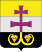 МУНИЦИПАЛЬНОЕ УЧРЕЖДЕНИЕ АДМИНИСТРАЦИЯ МУНИЦИПАЛЬНОГО ОБРАЗОВАНИЯ «ВЕШКАЙМСКИЙ РАЙОН» УЛЬЯНОВСКОЙ ОБЛАСТИПОСТАНОВЛЕНИЕ  10.01.2019                                                                                  № 13р.п. ВешкаймаО внесении изменений в постановление администрации муниципального образования «Вешкаймский район» от 25.02.2015 № 219 «О Межведомственном Совете по повышению эффективности бюджетных расходов муниципального образования «Вешкаймский район»	В целях приведения муниципальных правовых актов администрации муниципального образования «Вешкаймский район» в соответствие, постановляю:	1. Внести в постановление администрации муниципального образования «Вешкаймский район»  от 25.02.2015 № 219 «О Межведомственном Совете по повышению эффективности бюджетных расходов муниципального образования «Вешкаймский район» изменения, изложив Приложение №2 к Постановлению в следующей редакции: «                                     ПРИЛОЖЕНИЕ №2							к постановлению администрации 							         муниципального образования 						                   «Вешкаймский район»							от 25.02.2015 года   № 219СОСТАВМежведомственного Совета по повышению эффективности бюджетных расходов муниципального образования «Вешкаймский район» ______________________                                                                                                                                                           ».2. Признать утратившим силу постановление администрации муниципального образования «Вешкаймский район»  от 24.04.2017 № 300 «О внесении изменений в постановление администрации муниципального образования «Вешкаймский район» от 25.02.2015 № 219 «О Межведомственном Совете по повышению эффективности бюджетных расходов муниципального образования «Вешкаймский район».3. Настоящее постановление вступает в силу после его обнародования.Глава администрациимуниципального образования«Вешкаймский район»                                                                         Т.Н. Стельмах Председатель Совета:– Стельмах Т.Н. –  глава администрации муниципального образования «Вешкаймский район».Заместитель Совета:–Марунин А.В. – первый заместитель главы администрации муниципального образования «Вешкаймский район».Секретарь Совета:Члены Совета:– Николаева Е.А. – специалист  финансового управления администрации муниципального образования «Вешкаймский район».– Смолянникова Ю.Н. – руководитель аппарата администрации муниципального образования «Вешкаймский район»;– Мартынова Т.А. – начальник  финансового управления администрации муниципального образования «Вешкаймский район»;– Шилкина Н.Ю. – начальник  управления экономики, развития промышленности и предпринимательства администрации муниципального образования «Вешкаймский район»;– Ключарев П.А. – начальник управления ТЭР, ЖКХ, строительства и дорожной деятельности администрации муниципального образования «Вешкаймский район»;– Королев О.В. – начальник отдела правового обеспечения и муниципальной службы администрации муниципального образования «Вешкаймский район»;–Архипова Т.Н. – начальник управления образования администрации муниципального образования «Вешкаймский район»;– Ермохина Ю.Н. – начальник Управления по социальным вопросам и культуре администрации муниципального образования «Вешкаймский район»;– Марунина Е.А. – начальник отдела бухгалтерского учёта администрации муниципального образования «Вешкаймский район»;– Прохорова В.А. – консультант  финансового управления администрации муниципального образования «Вешкаймский район»;– Мартынова Т.Ф. – председатель  контрольно-счётной   комиссии муниципального образования «Вешкаймский район» (по согласованию);